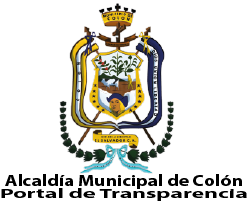 Unidad de Acceso a la Información Pública, Ciudad Colón, a los 29 días del mes  de julio del año  2020.El 05 de marzo del año 2020 se recibió vía correo electrónico la solicitud de información con referencia  001-2020 UAIP en la que requieren: 1) Reporte de retenciones y/o descuentos realizados a empleados y funcionarios de la Alcaldía Municipal de Colón reflejados en planilla, en concepto de donaciones voluntarias, aportaciones o cuotas partidarias para partidos del año 2019. La información deberá contener: el número de retenciones o descuentos realizados, el número de empleados sujetos a estas retenciones o descuentos, el partido hacia dónde fueron transferidos las retenciones o descuentos, así como sus respectivos montos mensuales y anuales. 2) Informe de cualquier otra partida o cuenta relacionada con una aportación voluntaria u obligatoria, ya sea eventual o permanente que vaya hacia un partido político con el propósito de financiarlo. La información deberá contener: el número de aportes realizados, el número de empleados sujetos a esos aportes, el partido hacia dónde fueron transferidos los fondos, así como sus respectivos montos mensuales y anuales correspondientes a los años 2019. 3) Versión pública de la planilla de sueldos y salarios de la Alcaldía Municipal del año 2019, desagregada por mes. 4) Detalle de otro tipo de mecanismo de aportación que realizan los empleados y funcionarios de la Alcaldía Municipal a partidos políticos por un medio distinto a la planilla. Deberá indicarse el cargo del empleado o funcionario encargado de recibir dicha aportación. Tramitación:1. Admitir la presente solicitud de acceso a la información pública.2. Requerir a la correspondiente unidad administrativa, según lo establecido en el artículo 70 de la Ley de Acceso a la Información Pública, la entrega de la información solicitada o indicar si esta se encuentra sujeta a alguna clasificación, y en su caso, comunique la manera en que se encuentra disponible.3. Entregar al solicitante vía correo electrónico la información previa solicitud del mismo.4. Se entregó la información brindada por la Unidad de Contabilidad y planilla desagregada por mes del año 2019 de empleados de la municipalidad.